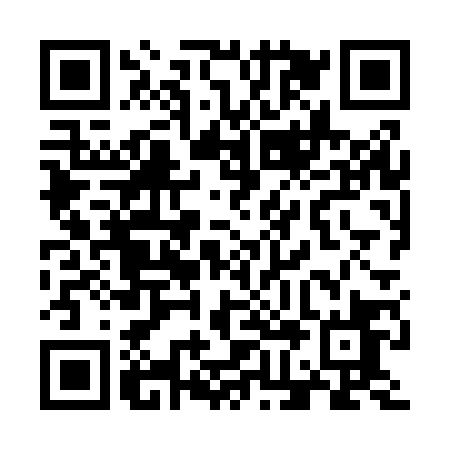 Prayer times for Cascalheira, PortugalWed 1 May 2024 - Fri 31 May 2024High Latitude Method: Angle Based RulePrayer Calculation Method: Muslim World LeagueAsar Calculation Method: HanafiPrayer times provided by https://www.salahtimes.comDateDayFajrSunriseDhuhrAsrMaghribIsha1Wed4:496:301:266:208:239:582Thu4:476:291:266:218:239:593Fri4:456:281:266:218:2410:014Sat4:446:271:266:228:2510:025Sun4:426:261:266:228:2610:036Mon4:416:251:266:238:2710:057Tue4:396:241:266:238:2810:068Wed4:386:231:266:248:2910:089Thu4:366:211:266:258:3010:0910Fri4:356:201:266:258:3110:1011Sat4:336:191:266:268:3210:1212Sun4:326:181:266:268:3310:1313Mon4:306:181:256:278:3410:1414Tue4:296:171:256:278:3510:1615Wed4:276:161:266:288:3610:1716Thu4:266:151:266:288:3710:1817Fri4:256:141:266:298:3810:2018Sat4:236:131:266:298:3810:2119Sun4:226:121:266:308:3910:2220Mon4:216:121:266:308:4010:2421Tue4:206:111:266:318:4110:2522Wed4:196:101:266:318:4210:2623Thu4:176:101:266:328:4310:2724Fri4:166:091:266:328:4410:2925Sat4:156:081:266:328:4410:3026Sun4:146:081:266:338:4510:3127Mon4:136:071:266:338:4610:3228Tue4:126:071:276:348:4710:3329Wed4:116:061:276:348:4710:3430Thu4:116:061:276:358:4810:3631Fri4:106:051:276:358:4910:37